Дата: 14.12.2020Группа: 20-Эк-1дНаименование дисциплины (МДК) физическая культураТема: Вырывание и выбивание ( Приемы владения мячом )Игра требует совместных усилий всех членов команды. Лучшим путем усиления игры команды является совершенствование технических навыков игры каждого игрока в отдельности. В добавление к тому, чтобы научиться открываться, правильно работать ногами, ставить заслоны, изучить индивидуальные игровые приемы и разные варианты командных комбинаций, действуя без мяча, каждый игрок должен научиться и многим приемам обращения с мячом, таким, как разные виды передач и бросков, контролируемое и скоростное ведение, укрывание мяча при быстрых остановках и поворотах, добивание мяча в корзину при отскоке, откидки при разыгрывании спорных мячей и разные виды ловли мяча.Ловля мяча – прием, с помощью которого игрок может овладеть мячом и предпринять с ним дальнейшие атакующие действия. Следует сделать к мячу небольшой шаг, вытянуть прямые и ненапряженные руки с широко расставленными пальцами «воронкой», и направленными друг к другу большими пальцами (чтобы избежать его проскальзывания сквозь руки и попадания в лицо). При соприкосновении с мячом руки сгибаются, амортизируя его движение и гася скорость полета, и подтягивают мяч к груди по траектории: к коленям → к животу → к груди.Ловля мяча является исходным положением для последующих передач, ведения или бросков. Поэтому структура движений при ловле должна обеспечивать четкое и удобное выполнение последующих приемов. Еще не поймав мяч, игрок должен смотреть туда, куда и кому его потом отдавать. Это возможно благодаря периферическому зрению, так как центральное зрение должно быть направлено на мяч. Баскетболисту следует не ожидать мяча, стоя на месте, а обязательно выходить ему навстречу. Выбор способа ловли мяча (двумя или одной рукой) и его разновидности зависят от положения игрока по отношению к летящему мячу, динамики передвижения игрока, высоты и скорости полета мяча.Высоко летящий мяч ловят одной рукой в прыжке с небольшим прогибом туловища. Быстро снижая мяч и поддерживая его другой рукой, подтягивают к груди. Затем игрок принимает стойку с широко разведенными в стороны локтями, предохраняясь от попыток соперника выбить из рук мяч.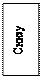 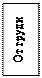 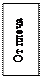 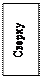 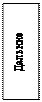 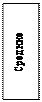 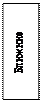 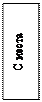 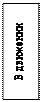 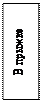 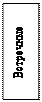 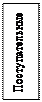 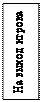 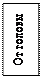 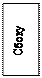 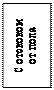 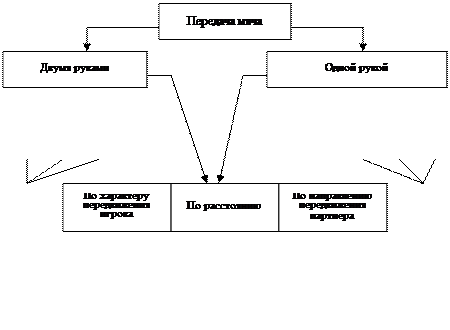 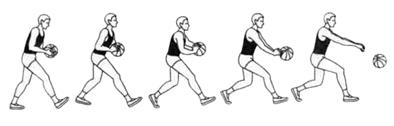 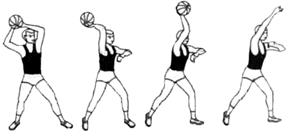 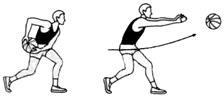 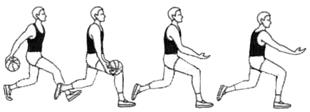 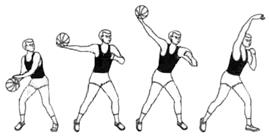 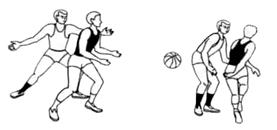 